BÀI KIỂM TRA CUỐI KỲ II - NĂM HỌC 2023 - 2024MÔN TIN HỌC LỚP 4 (Thời gian làm bài 10 phút, không kể thời gian giao đề)Đề số 1A. Phần trắc nghiệm (4 điểm): Em hãy khoanh tròn vào câu trả lời đúng nhấtCâu 1: (M1) Trên trang web có những loại thông tin nào? A. Có các thông tin và văn bản, hình ảnh, âm thanh, video và siêu liên kết.B. Chỉ có thông tin là hình ảnh và âm thanh.C. Có các thông tin là hình ảnh và văn bản.D. Chỉ có thông tin là video.Câu 2: (M3) Khi tắt máy tính em cần phải tắt như thế nào cho đúng? A. Rút điện.		                 B. Nháy chuột vào nút Start, chọn nút Power rồi chọn lệnh Shut down. C. Tắt công tắc trên màn hình.D. Nhấn công tắc trên thân máy.           Câu 3: (M2) Nếu cố tình truy cập vào trang web không phù hợp, em có thể gặp những tác hại gì? Câu 4: (M1) Muốn thực hiện trình chiếu em nhấn phím nào?Câu 5: (M1) Trong các phần mềm sau, phần mềm nào giúp em học trực tuyến:Câu 6: (M2) Để gõ được chữ lớp học, em sẽ gõ như thế nào theo kiểu gõ Telex?Câu 7: (M1) Có mấy bước để tìm kiếm thông tin?Câu 8: (M1) Muốn đổi tên cho thư mục, em nháy nút phải chuột, cửa sổ hộp thoại xuất hiện sau đó em chọn:B. Phần tự luận (1 điểm)Câu 1: (1 điểm - M1) Chúng ta nên sử dụng phần mềm có bản quyền vì những lí do nào?………………………………………………………………………………………………………………………………………………………………………………………………………………………………………………………………………………………………………………………………………………………………………………………………………………………………………………………………………………………………………………………………BÀI KIỂM TRA CUỐI KỲ II - NĂM HỌC 2023 - 2024MÔN TIN HỌC LỚP 4 (Thời gian làm bài 10 phút, không kể thời gian giao đề)Đề số 2A. Phần trắc nghiệm (4 điểm): Em hãy khoanh tròn vào câu trả lời đúng nhấtCâu 1: (M1) Lợi ích của việc gõ bàn phím đúng cách là:Câu 2: (M1) Máy tính gồm:Câu 3: (M1) Để gõ được chữ hoa, em sử dụng phím nào?Câu 4: (M1) Để định dạng dấu đầu dòng trong nhóm lệnh Paragraph của dải lệnh Home, em cần chọn:Câu 5: (M1) Phát biểu nào sau đây là sai?A. Chương trình luyện gõ bàn phím là phần cứng.B. Thân của máy tính là phần cứng.	C. Ứng dụng xem video là phần mềm.	D. Trò chơi trên máy tính là phần mềm.Câu 6: (M2) Muốn chèn hình ảnh vào trang chiếu em nhấn vào:Câu 7: (M3) Sắp xếp các bước theo đúng thứ tự để tìm kiếm thông tin?1. Truy cập vào máy tính tìm kiếm.2. Xác định từ khóa.3. Gõ từ khóa vào ô tìm kiếm.4. Nháy chuột vào một siêu liên kết để mở trang web xem thông tin chi tiết.Câu 8: (M2) Đâu là thao tác lưu bài trình chiếu?B. Phần tự luận (1 điểm)Câu 1: (1 điểm - M1) Nếu em thao tác nhầm với tệp và thư mục có thể dẫn đến các tác hại nào?………………………………………………………………………………………………………………………………………………………………………………………………………………………………………………………………………………………………………………………………………………………………………………………………………………………………………………………………………………………………………………………………CHỮ KÍ CỦA GIÁM KHẢOCHỮ KÍ CỦA GIÁM KHẢOCHỮ KÍ CỦA GIÁM KHẢONhận xét bài kiểm tra…………………………………………………………....…………………………………Số mã do chủ tịch HĐ chấm……………1. ..........................1. ..........................2. ...........................Nhận xét bài kiểm tra…………………………………………………………....…………………………………Số mã do chủ tịch HĐ chấm……………ĐIỂM KIỂM TRAĐIỂM KIỂM TRAĐIỂM KIỂM TRANhận xét bài kiểm tra…………………………………………………………....…………………………………Số mã do chủ tịch HĐ chấm……………Bằng số: .........Bằng chữ.....................Bằng chữ.....................Nhận xét bài kiểm tra…………………………………………………………....…………………………………Số mã do chủ tịch HĐ chấm……………A. Em bị bệnh.B. Bị lừa đảo, dụ dỗ, bắt nạt.           C. Em có nhiều bạn mới.                    D. Máy tính của em bị mất điện.   A. F3B. F4C. EscD. F5A. Word.B. Gmail.C. Microsoft Teams.D. Power Point.A. lowps hocjB. lowps hojcC. lowsp hocjD. lowsp hojcA. 5B. 3                           C. 2                                 D. 4                           A. New Folder.B. Delete.C. Chọn nút lệnh Share.D. Rename.	CHỮ KÍ CỦA GIÁM KHẢOCHỮ KÍ CỦA GIÁM KHẢOCHỮ KÍ CỦA GIÁM KHẢONhận xét bài kiểm tra…………………………………………………………....…………………………………Số mã do chủ tịch HĐ chấm……………1. ..........................1. ..........................2. ...........................Nhận xét bài kiểm tra…………………………………………………………....…………………………………Số mã do chủ tịch HĐ chấm……………ĐIỂM KIỂM TRAĐIỂM KIỂM TRAĐIỂM KIỂM TRANhận xét bài kiểm tra…………………………………………………………....…………………………………Số mã do chủ tịch HĐ chấm……………Bằng số: .........Bằng chữ.....................Bằng chữ.....................Nhận xét bài kiểm tra…………………………………………………………....…………………………………Số mã do chủ tịch HĐ chấm……………A. Gõ nhanh hơn.B. Tiết kiệm thời gian và công sứC. Bảo vệ sức khỏe.D. Cả A, B, C đều đúng.A. Phần mềm và ống kính.B. Phần cứng và phần mềm.C. Phần cứng và USB.D. Cả A, B, C đều sai.A. Shift.B. Caps lock.C. Cả A, B đều sai.D. Cả A, B đều đúng.		A. 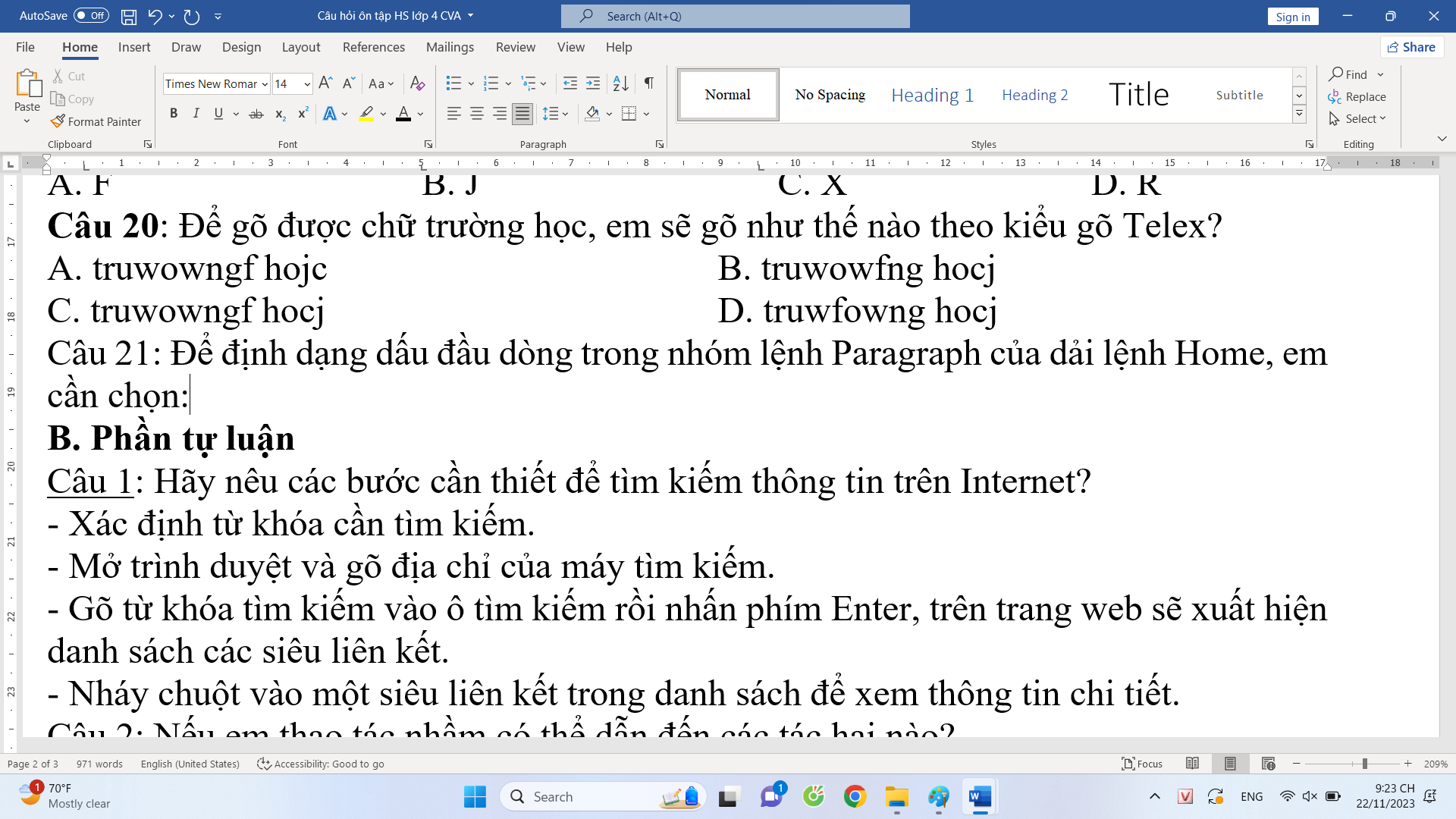 B. 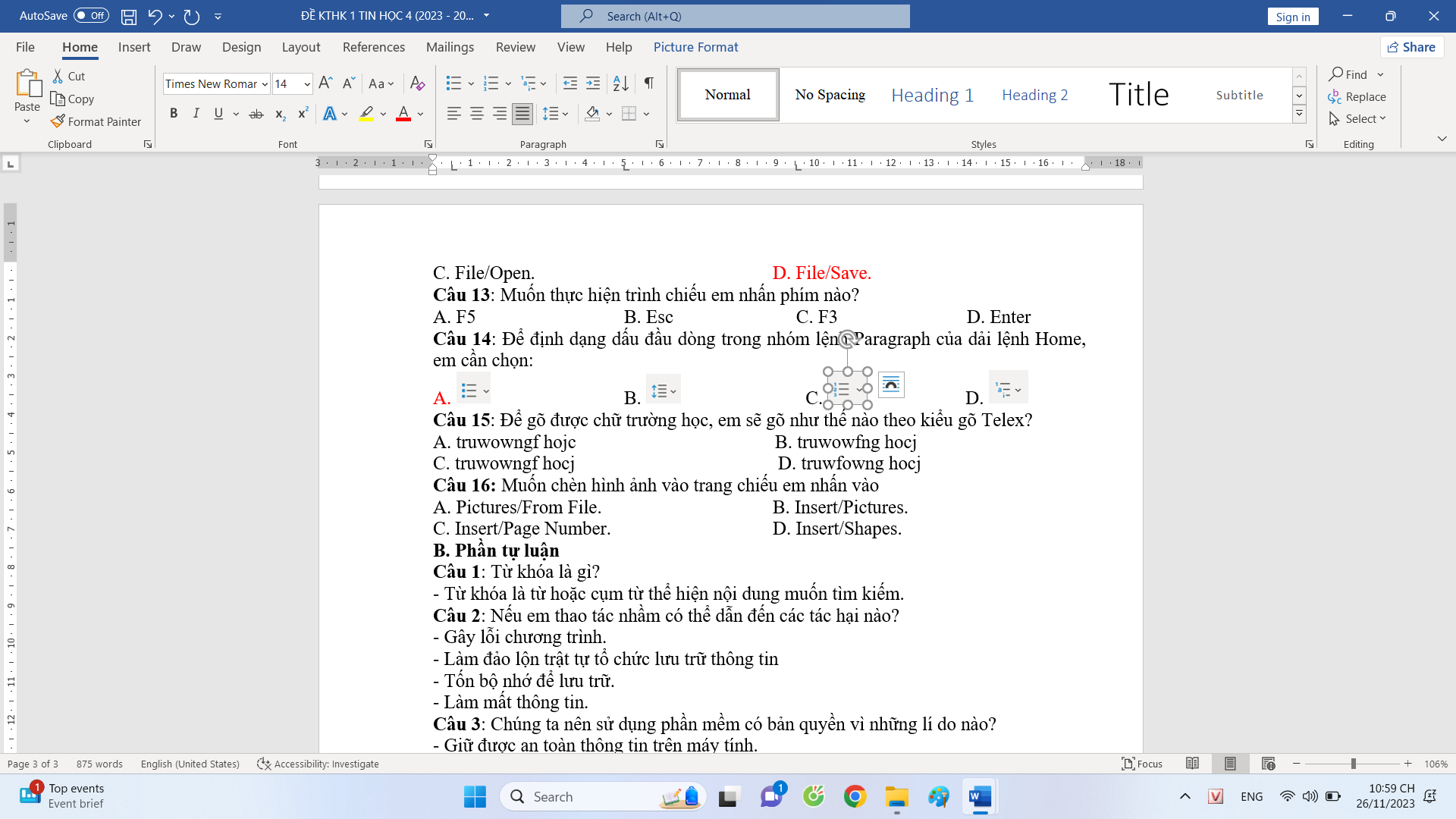 C. D. A. Insert/Shapes.B. Insert/Pictures.	C. Pictures/From File.D. Insert/Page Number.        A. 2, 1, 4, 3	B. 4, 3, 1, 2		C. 3, 4, 2, 1D. 2, 1, 3, 4A. File/Save.  B. File/Open.          C. Home/Save.D. Insert/Pictures.	